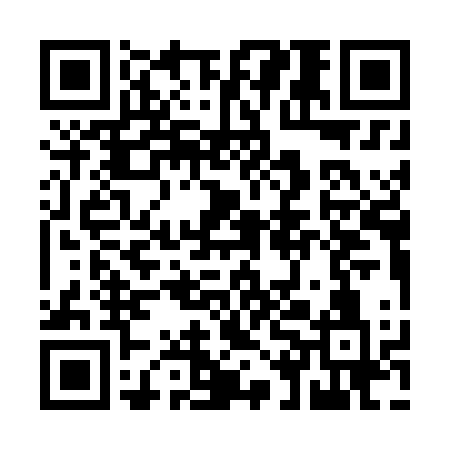 Ramadan times for Salamo, Papua New GuineaMon 11 Mar 2024 - Wed 10 Apr 2024High Latitude Method: NonePrayer Calculation Method: Muslim World LeagueAsar Calculation Method: ShafiPrayer times provided by https://www.salahtimes.comDateDayFajrSuhurSunriseDhuhrAsrIftarMaghribIsha11Mon4:514:516:0112:073:186:126:127:1812Tue4:514:516:0112:073:186:126:127:1813Wed4:514:516:0112:063:196:116:117:1714Thu4:514:516:0112:063:196:116:117:1715Fri4:514:516:0112:063:196:106:107:1616Sat4:514:516:0112:053:196:106:107:1517Sun4:514:516:0112:053:196:096:097:1518Mon4:514:516:0112:053:196:096:097:1419Tue4:514:516:0112:053:196:086:087:1420Wed4:514:516:0112:043:196:076:077:1321Thu4:514:516:0112:043:196:076:077:1322Fri4:514:516:0112:043:196:066:067:1223Sat4:514:516:0112:033:196:066:067:1124Sun4:514:516:0112:033:196:056:057:1125Mon4:514:516:0112:033:196:056:057:1026Tue4:514:516:0112:023:196:046:047:1027Wed4:514:516:0112:023:196:046:047:0928Thu4:514:516:0112:023:196:036:037:0929Fri4:514:516:0112:023:196:026:027:0830Sat4:514:516:0112:013:196:026:027:0731Sun4:514:516:0012:013:196:016:017:071Mon4:514:516:0012:013:196:016:017:062Tue4:514:516:0012:003:196:006:007:063Wed4:514:516:0012:003:196:006:007:054Thu4:514:516:0012:003:195:595:597:055Fri4:504:506:0011:593:195:585:587:046Sat4:504:506:0011:593:195:585:587:047Sun4:504:506:0011:593:185:575:577:038Mon4:504:506:0011:593:185:575:577:039Tue4:504:506:0011:583:185:565:567:0210Wed4:504:506:0011:583:185:565:567:02